Riviera French Institute — language school in France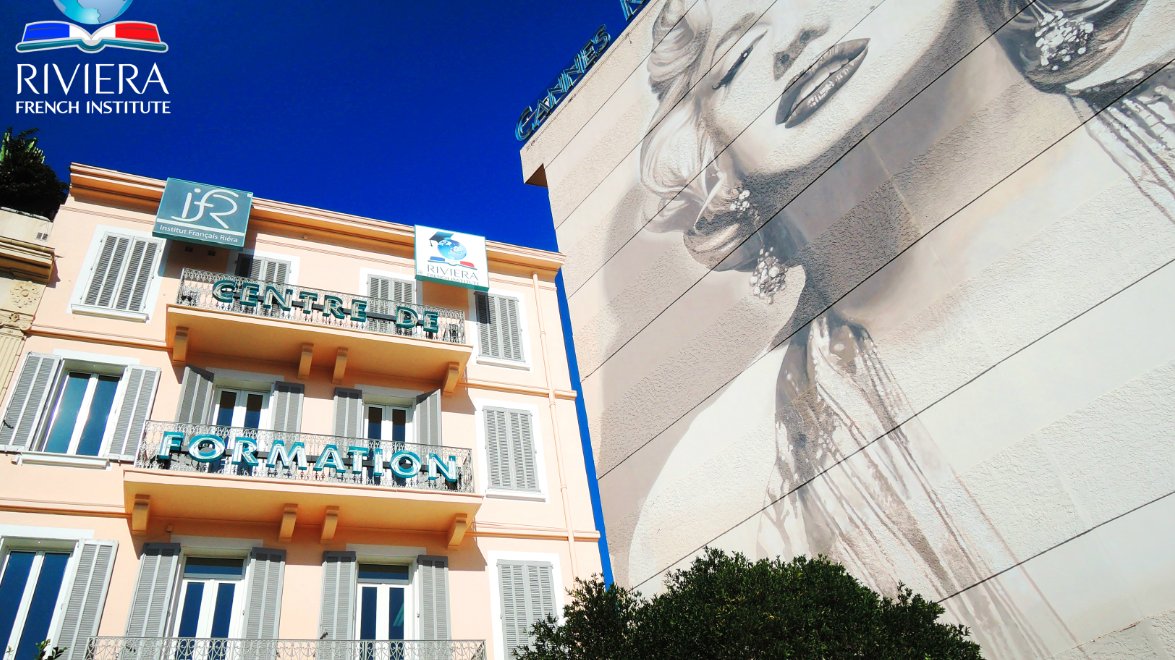 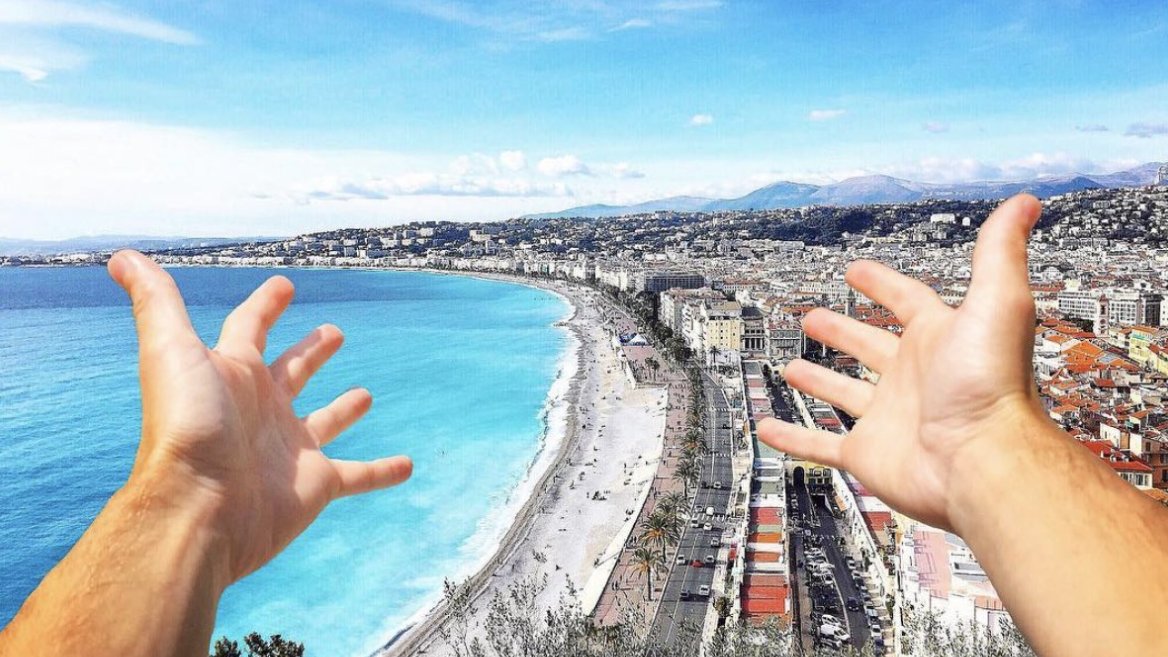 15 Boulevard d'Alsace, Cannes, France, from 6 to 18 ageDescriptionWhy choose this programInfrastructureSport infrastructureHobbies and clubsWhat else included in the program priceRecommended arrival cityНиццаSample timetableFor booking please go to www.travelclass.org Course intensity12AccommodationHost familyRoom typeTwinBathroom facilitiesSharedMealsBreakfast, Lunch and DinnerExcursions per week1Weekday excursions0Full day excursions0MorningAfternoonEveningDay 1Arrival in the host familyDay 24 general French group lessons (3H00) from 9.00 to 10.30 and from 10.45 to 12.15.Guided tour of Nice or Cannes with RFI Group LeaderDay 34 general French group lessons (3H00) from 9.00 to 10.30 and from 10.45 to 12.15.  Day 44 general French group lessons (3H00) from 9.00 to 10.30 and from 10.45 to 12.15.  Day 54 general French group lessons (3H00) from 9.00 to 10.30 and from 10.45 to 12.15.  Departure. The host-family will drop off at departureDay 6Day 7